KLASA:	UP/I-361-03/19-06/172URBROJ:	2170/1-03-01/12-20-5Rijeka,	8. prosinca 2020.Primorsko-goranska županija, Upravni odjel za prostorno uređenje, graditeljstvo i zaštitu okoliša, Odsjek za prostorno uređenje i graditeljstvo, temeljem odredbe čl. 115. st. 2. i čl. 116. st. 2. Zakona o gradnji („Narodne novine'' br. 153/13, 20/17), a u svezi članka 61. Zakona o izmjenama i dopunama Zakona o gradnji („Narodne novine“, br. 39/19) i članka 36. Zakona o izmjenama i dopunama  Zakona o gradnji („Narodne novine“, br. 125/19) po zahtjevu investitora Patricka Grabara iz Dražica, Pulipoje 22, u postupku izdavanja građevinske dozvole,P O Z I V Ainvestitora, vlasnika nekretnine za koju se izdaje građevinska dozvola i nositelja drugih stvarnih prava na toj nekretnini te vlasnika i nositelja drugih stvarnih prava na nekretnini koja neposredno graniči s nekretninom za koju se izdaje građevinska dozvole za građenje obiteljske stambene građevine, na novoformiranoj k.č. 3170/11, k.o. Podrvanj (koja nastaje spajanjem k.č. 3170/11 i 3170/12, sve k.o. Podrvanj). Uvid u spis predmeta može izvršiti osoba koja dokaže da ima svojstvo stranke, osobno ili putem opunomoćenika, u prostorijama ovog Upravnog odjela, u Rijeci, Riva 10, I kat, soba 116, dana 30. prosinca 2020. u vremenu od 8:30 do 11:00 i 12:00 do 15:00 sati. Zbog trenutne situacije s Covid-19, potrebno je dolazak najaviti na telefon 051/351-218 ili putem e-mail adrese dragana.krtica@pgz.hr.Sukladno čl. 116. st. 2. Zakona o gradnji („Narodne novine“ br. 153/13, 20/17, 39/19,125/19) ako se građevinska dozvola izdaje za građenje građevine koja neposredno graniči s deset nekretnina ili manje, poziv za uvid u spis predmeta dostavlja se strankama osobnom dostavom, osim u slučaju u kojem je takva dostava nemoguća ili neprikladna, a osobito osobama čija adresa nije upisana u zemljišnoj knjizi niti katastru, nepoznatim nasljednicima i osobama nepoznata boravišta, odnosno sjedišta, a kojima se poziv dostavlja na način propisan stavkom 1. ovoga članka, odnosno javnim pozivom koji se objavljuje na oglasnoj ploči tijela graditeljstva i na njegovim mrežnim stranicama, a upravno tijelo poziv izlaže i na nekretnini za koju se izdaje građevinska dozvola.Građevinska dozvola može se donijeti i ako se stranke ne odazovu pozivu.DOSTAVITI:1. Oglasna ploča upravnog tijela – 8 dana;2. Mrežne stranice upravnog tijela;3. Građevna čestica;4. U spis.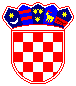 REPUBLIKA HRVATSKA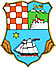 PRIMORSKO-GORANSKA ŽUPANIJAUPRAVNI ODJEL ZA PROSTORNO UREĐENJE, GRADITELJSTVO I ZAŠTITU OKOLIŠA